(Large Print)Springfield Presbyterian Church (USA)7300 Spout Hill Road, Sykesville, MD 21784    410-795-6152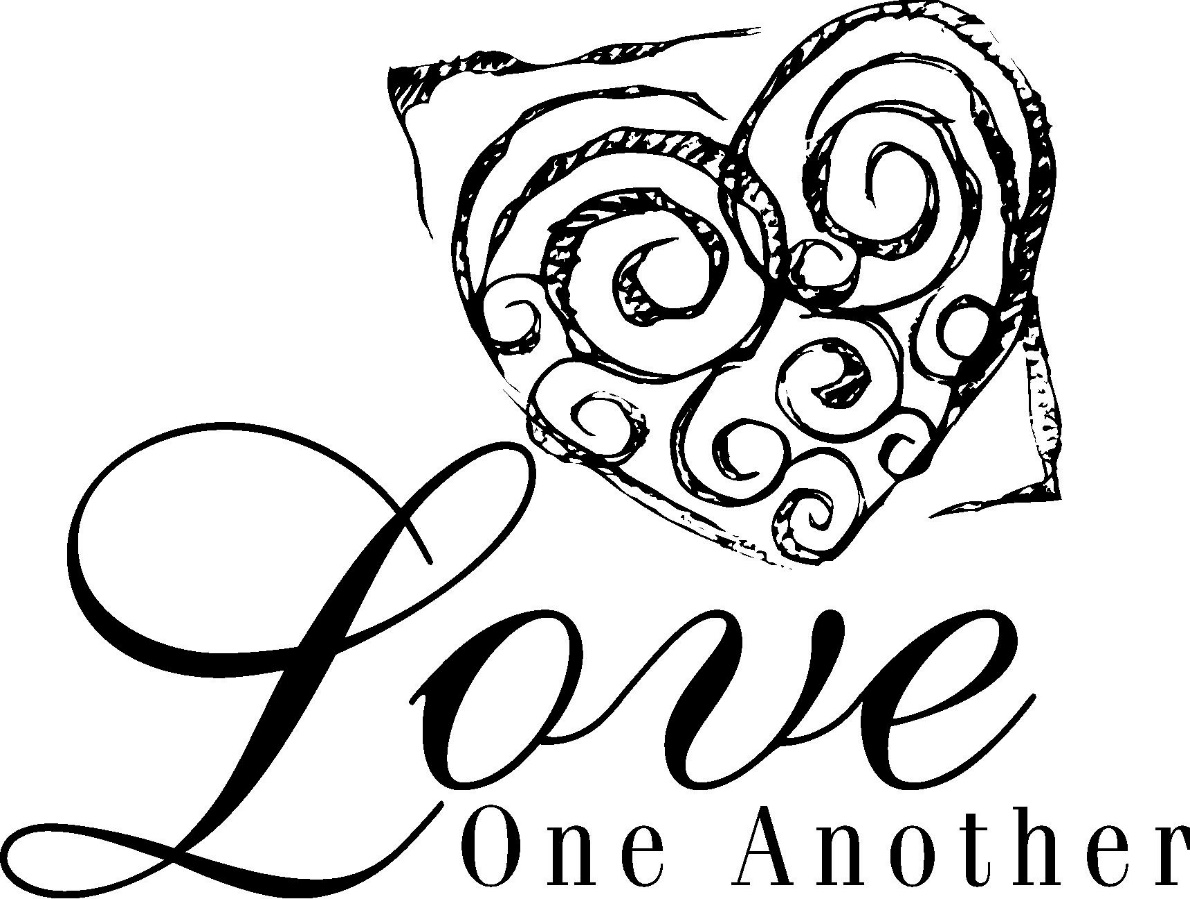 May 19, 2019 - 10:30 am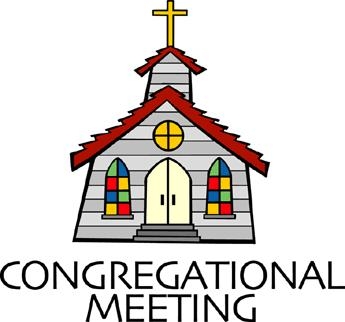 				WELCOME VISITORS!                                                                We're glad you are here! Cards at the ends of each pew are for you to fill out and drop in the Offering Plate.  Please let us know you are visiting, and join us for refreshments and fellowship following the service. The Sanctuary has an induction loop system to assist the hearing impaired. The system will also work on the telephone setting of hearing aids. Springfield Presbyterian Church is rooted in the gospel of Jesus Christ, led by the Holy Spirit, and called to loving relationships through vibrant worship and service. Valuing all people, we are committed to developing disciples and fostering stewardship.PREPARATION FOR THE WORD(* those who are able are invited to stand)PRELUDE	Seek Ye First		arr. Douglas E. WagnerGATHERING OF THE PEOPLEThe Lord be with you!   And also with you!	(Greeting)LIGHTING THE CHRIST CANDLELeader:  Whenever we light this candle we proclaim:People:  Christ is the Light of the world and the center of our lives.CALL TO WORSHIPLeader: This is the day which the Lord has made!People: Let us rejoice and be glad in it!Leader: May our time here be filled with the warmth and love of Christian affections,People: And may our worship be in spirit and in truth.All: As people of the covenant, let us worship God!* HYMN 	For the Beauty of the EarthFor the beauty of the earth, for the glory of the skies,
For the love which from our birth, over and around us lies:Lord of all, to thee we raise this our hymn of grateful praise.For the wonder of each hour, of the day and of the night,
Hill and vale, and tree and flower, sun and moon, and stars of light: Lord of all, to thee we raise this our hymn of grateful praise.For the joy of ear and eye, for the heart and mind’s delight,
For the mystic harmony linking sense to sound and sight: Lord of all, to thee we raise this our hymn of grateful praise.For the joy of human love, brother, sister, parent, child,
Friends on earth, and friends above, for all gentle thoughts and mild: Lord of all, to thee we raise this our hymn of grateful praise.For thyself, best gift divine, to the world so freely given;
For that great, great love of thine, peace on earth and joy in heaven: Lord of all, to thee we raise this our hymn of grateful praise.PRAYER OF CONFESSION	All-embracing God, we marvel at your attention to our individual needs.  You know the cares that weigh us down and the snares that captivate us.  Grant us strength to escape the evil around us and turn away from the wrong that we cause or allow.  We confess that we have missed the signs of your presence as the earth's foundations shake.  Our vision is many times narrow and obstructed.  Intervene to save us and all your children, to stab us broad awake, that we may indeed sense your nearness and loving presence in our midst.SILENT PRAYERS OF CONFESSION	RESPONSE 		Restore in Us, O GodRestore in us, O God, the splendor of your love;	Renew your image in our hearts, and all our sins remove.ASSURANCE OF PARDON		Leader: The Good News is that in Christ we are forgiven, accepted, and affirmed asvalued human beings with gifts, vitality, and new possibilities.People: As our Living Lord breathes into us, we are freed from the fetters of the past to live fully in the present, in the hope of the future. All: As far as the east is from the west, so far does our Lord remove our transgressions from us!  In Jesus Christ we are forgiven. Thanks be to God!* MUSICAL RESPONSE OF PRAISE	   Alleluia, Alleluia! Give ThanksAlleluia, alleluia! Give thanks to the risen Lord.	Alleluia, alleluia! Give praise to His name.* THE PEACE      The peace of Christ be with you!  And also with you!			(You may greet those around you.)* RESPONSE                        Here I Am, Lord    	Here I am, Lord, Is it I, Lord? I have heard you calling in the night.	I will go, Lord, if you lead me. I will hold your people in my heart.THE PROCLAMATION OF THE WORDFIRST SCRIPTURE LESSON	Deuteronomy 6:4-64Hear, O Israel: The Lord is our God, the Lord alone. 5You shall love the Lord your God with all your heart, and with all your soul, and with all your might. 6Keep these words that I am commanding you today in your heart.  SECOND SCRIPTURE LESSON		John 13:31-3531When he had gone out, Jesus said, ‘Now the Son of Man has been glorified, and God has been glorified in him. 32If God has been glorified in him, God will also glorify him in himself and will glorify him at once. 33Little children, I am with you only a little longer. You will look for me; and as I said to the Jews so now I say to you, “Where I am going, you cannot come.” 34I give you a new commandment, that you love one another. Just as I have loved you, you also should love one another. 35By this everyone will know that you are my disciples, if you have love for one another.’	Leader:  Hear what the Spirit is saying to the Church.	All:  Thanks be to God.TIME WITH YOUNG PEOPLESERMON		A New Commandment			Rev. Robert CulpTHE RESPONSE TO THE WORD* HYMN 	Help Us Accept Each OtherHelp us accept each other as Christ accepted us;
Teach us as sister, brother, each person to embrace.
Be present, Lord, among us and bring us to believe
We are ourselves accepted, and meant to love and live.Teach us, O Lord, your lessons, as in our daily life
We struggle to be human and search for hope and faith.
Teach us to care for people, for all, not just for some,
To love them as we find them, or as they may become.Let your acceptance change us, so that we may be moved
In living situations to do the truth in love;
To practice your acceptance until we know by heart
The table of forgiveness, and laughter's healing art.Lord, for today's encounters with all who are in need,
Who hunger for acceptance, for justice and for bread,
We need new eyes for seeing, new hands for holding on:
Renew us with your Spirit; Lord, free us; make us one!PASTORAL PRAYER AND THE LORD’S PRAYER	“For this I pray to God.” / “For this I give thanks to God.”	Congregational Response: “Hear our prayer, O God.”PRESENTATION OF TITHES AND OFFERINGS       OFFERTORY		Via Dolorosa		setting by Matthew Prins* SONG OF THANKS 	God, We Honor YouGod, we honor you. God, we trust in you. God, we worship and adore you. Take what we bring, offered to you. Teach us to show your abundant blessings. Alleluia, alleluia, alleluia, amen.       * PRAYER OF DEDICATION* HYMN		Jesus Calls UsJesus calls us: o'er the tumult of our life's wild, restless sea;
Day by day his sweet voice soundeth saying, "Christian, follow me."Jesus calls us from the worship of the vain world's golden store,
From each idol that would keep us, saying, "Christian, love me more."In our joys and in our sorrows, days of toil and hours of ease,
Still he calls, in cares and pleasures, "Christian, love me more than these."Jesus calls us: by thy mercies, Savior, may we hear thy call,
Give our hearts to thy obedience, serve and love thee best of all.* CHARGE AND BENEDICTION* UNISON AMEN	POSTLUDE		Aria		by Michael HelmanSunday May 26 LectionaryActs 16:9-15; Psalm 67; Revelation 21:10; 21:22-22:5; John 14:23-29 or John 5:1-9Assisting in Worship:    We appreciate those who serve:					Today 5/19			Next Week 5/26Sunday Opener 		Beth Oates			Jennifer WiseGreeters & Ushers   	Martha Streaker &	Jim Wise &					Bob Rogers			Amy VasbinderLay Leader			Bob Steppling		Linda BlackSunday School		Connie Robinson		Connie RobinsonFellowship		       	Deb Sperling			Sandy NewsomeChurch Attendance:	May 5 – 39		May 12 -  _____Church Cleaning:	  	May 31, June 1 or 2 – Jim & Mary RhodesHappy Birthday!		May 26 – Davis StreakerHappy Anniversary!	May 20 – Bob & Lisa RogersAnnouncementsWe welcome the Rev. Robert Culp to our pulpit today!Spring Plant Sale:  Between May 1 and May 21, buy your spring plants at Buppert’s and they will donate 15% of your purchase price back to Springfield! Pick up a flyer in the Narthex and share it with your family and friends!C.I.A. (Community In Action) will meet TOMORROW from 4:30-6 pm at the Manse. Pizza and drinks provided.  Friends are welcome and encouraged to attend! C.I.A is a group open to all religious and non-religious people as a means of providing the community with acts of kindness. We will be doing different activities throughout the school year to help people in our community who are in need. Come and be a part of giving back to our community!Dedication of Springfield Cemetery Veterans Memorial will be held on Saturday, May 25 at 10:00 am. The Memorial was initiated as an Eagle Scout project by Evan Stinson, who grew up attending Springfield Presbyterian Church. During national holidays, the U.S. flag will be flying at the Memorial, and the U.S., Maryland and appropriate branch of service flags will be flown during interment services for veterans. Please plan to attend the dedication!Memorial Day Flags: On Sunday, May 26 after Worship, we will be placing American flags on approximately 120 of the graves in Springfield Cemetery to honor the veterans interred there. Please see Ron Holmes if you are able to help out.Joyful Ringers Concert: On Thursday, May 23 at 2:00 pm, the Joyful Ringers at Fairhaven will present a concert and educational handbell program in the Beasman Auditorium. The group will play several pieces we've learned, and there will be a presentation of bell history and discussion about ringing during the program.  Our very own Max and Margaret Carroll are a part of the bell group, and we'd love to have anyone who is interested come to enjoy the program.Freedom Area Ringers Concert: On Thursday, May 30 in our Sanctuary at 7:00 pm, the Freedom Area Ringers (FAR) will be giving their year-end concert at 7:00 pm.  We also have members of Springfield who participate in these two community groups.  Stephanie and Noella Izaguirre, Christy Yeager.  Kathy Hiltz, who has been playing with our Presbytones group is also a part of the FAR group.  All are invited to this concert and reception following the music!Interested in trying out bell ringing?  Linda Caviglia is planning to have introductory bell sessions on 3 Sundays over the summer - July 21, August 4, and August 18, time to be announced. There is a signup sheet on the bulletin board in the Narthex if you are interested (Fall 2019 going into 4th grade and up).Summer Music for Worship: If you'd like to share some of your musical talents (all levels of accomplishment) over the summer while the choir and bell choir take a rest, we'd love to have you participate.  There is a sign-up sheet in the Narthex for each Sunday over the summer.  Please talk with Linda Caviglia about your thoughts/plans if you need Aaron to accompany you, or would like some other "backup" music.Blessing Bags are in the Narthex. Please feel free to pick up a few. Handing one out to someone in need gives you a very real way to meet their immediate needs by providing them with some basic supplies.Weekly Announcements: If you have an announcement to include with next week’s bulletin, please call the Office at 410-795-6152 or email to spc.office@verizon.net by Wednesday each week.Prayers & Thanksgivings~	Prayers for Kathy Russ, recovering from surgery.~	Prayers for Christ Memorial from our Ministry Group.The Congregational Care team wants to know what YOU or someone you know needs...a visit...a call...a meal. Please contact Diana Steppling or Connie Robinson.Today:	Sunday May 19 		10:30 am	Worship & Sunday School		11:30 am	FellowshipThis Week:	Monday May 20		9:30 am		Feed My Sheep (Wesley Freedom)4:30 pm		C.I.A. Meeting (Manse)	Wednesday May 22		7:00 pm		Adult Choir Practice	Thursday May 23		2:00 pm		Joyful Ringers Concert (Fairhaven)	Saturday May 25		10:00 am	Veterans Memorial DedicationLooking Ahead:	Sunday May 26		10:30 am	Worship & Sunday School		11:30 am	Fellowship	Tuesday May 28		10:30 am	Prayer Group (Manse)	Thursday May 30		7:00 pm		Freedom Area Ringers Concert (Sanctuary)      Office Hours:  Tuesday, Wednesday, Friday  9:00 am - 3:00 pm